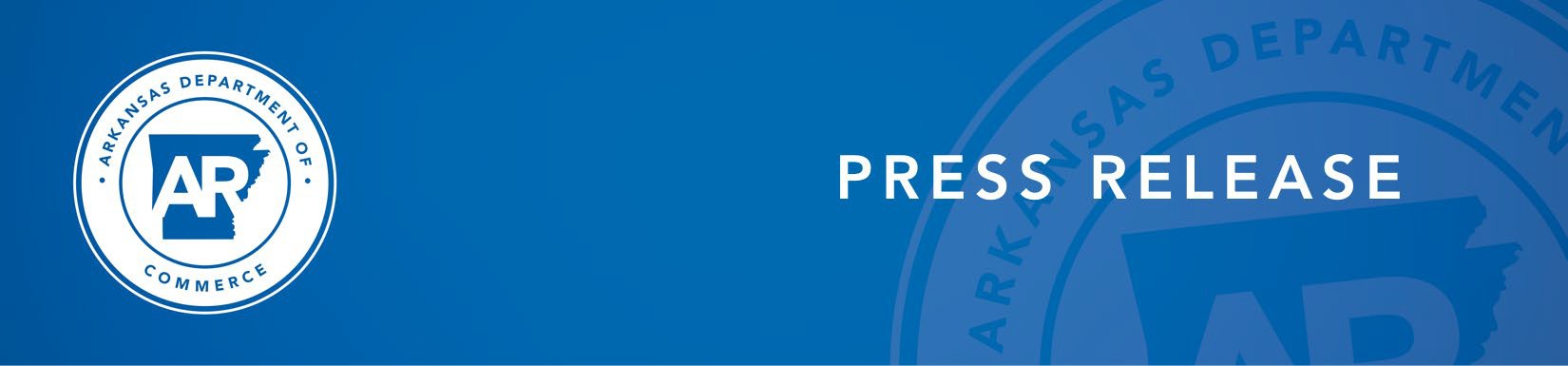 FOR IMMEDIATE RELEASEContact: Zoe Calkins, zoe.calkins@arkansas.govArkansas’ unemployment rate remains stable at 3.4% in MayLITTLE ROCK, Ark. (June 25, 2024)— Today, the Arkansas Division of Workforce Services, in conjunction with the Bureau of Labor Statistics, announced Arkansas’ seasonally adjusted unemployment rate remained stable at 3.4% between April and May. The United States’ jobless rate increased one-tenth of a percentage point over the month, from 3.9% in April to 4.0% in May.Arkansas Civilian Labor Force Summary:Arkansas’ civilian labor force rose by 2,798 in May, with 3,406 more Arkansans employed compared to last month. Both the civilian labor force and employment continue to be at record-high levels. Arkansas’ labor force participation rate and the unemployment rate remained stable between April and May.Compared to May 2023, the number of employed in the State is up 8,502. There are now 6,795 more unemployed Arkansans actively seeking work, pushing the unemployment rate up from 2.9% in May 2023. The labor force participation rate remains unchanged over the year.Arkansas Nonfarm Payroll Job Summary:Nonfarm payroll jobs in Arkansas rose by 200 in May, setting another record-high number of jobs. Seasonal gains in Leisure and Hospitality (+1,600) were offset by declines in Trade, Transportation, and Utilities (-1,000). Financial Activities (+600) and Manufacturing (+200) both added jobs.Compared to May 2023, nonfarm payroll jobs are up by 18,600. The largest growth occurred in Private Education and Health Services (+6,700), Construction (+4,200), Government (+2,700), and Leisure and Hospitality (+2,600). Jobs in Manufacturing declined 1,500, mostly in durable goods (-1,300).Arkansas Civilian Labor Force (Seasonally Adjusted)Source: U.S. Bureau of Labor Statistics, Current Population Survey. More information about the data is available at https://www.bls.gov/cps/definitions.htmArkansas Nonfarm Payroll Jobs (Not Seasonally Adjusted, In Thousands)Source: Monthly Survey of Employers, based on 1st Quarter 2023 benchmark.	Notes: Current month’s data are preliminary; previous month’s data are revised.Seasonally Adjusted Unemployment Rates Arkansas vs. United States (3-Year Comparison)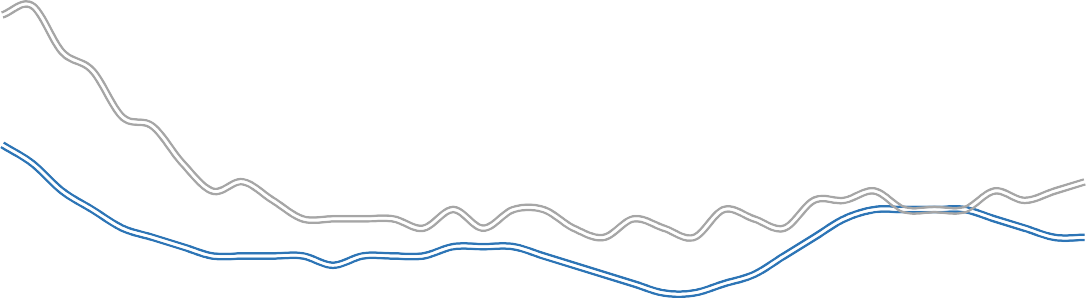 Job Gains/Losses by Major Industry Sectors May 2023 to May 2024 (Not Seasonally Adjusted)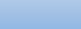 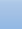 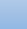 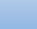 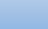 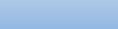 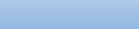 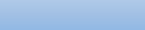 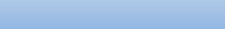 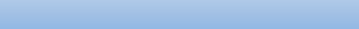 For more labor market data, visit www.discover.arkansas.govAbout the Arkansas Department of Commerce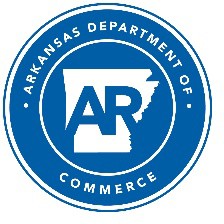 The Arkansas Department of Commerce is the umbrella department for workforce and economic development drivers. Its divisions and regulatory boards include the Division of Aeronautics, Waterways Commission, Wine Producers Council, Division of Workforce Services, Office of Skills Development State Bank Department, Insurance Department, Securities Department, Economic Development Commission, and Development Finance Authority.About the Arkansas Division of Workforce Services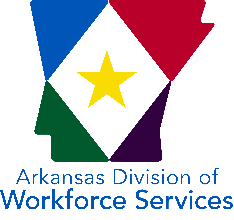 The mission of the Arkansas Division of Workforce Services is to support and secure Arkansas' economic vitality through a highly skilled workforce by administering programs and providing services that empower employers and jobseekers. ADWS is a division of the Arkansas Department of Commerce.www.dws.arkansas.gov | Facebook: facebook.com/arkdws | X: @ArkansasDWS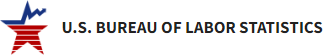 About Bureau of Labor Statistics (BLS)The Bureau of Labor Statistics measures labor market activity, working conditions, price changes, and productivity In the U.S. economy to support public and private decision making.About Local Area Unemployment Statistics (LAUS)The LAUS program produces monthly and annual employment, unemployment, and labor force data for Census regions and divisions, States, counties, metropolitan areas, and many cities, by place of residence.About Current Employment Statistics (CES)The CES program produces detailed industry estimates of employment, hours, and earnings of workers on nonfarm payrolls. CES State and Metro Area produces data for all 50 States, the District of Columbia, Puerto Rico, the Virgin Islands, and about 450 metropolitan areas and divisions.May2024April2024May2023Change fromApril 2024Change fromMay 2023Civilian Labor Force1,391,1511,388,3531,375,8542,79815,297Employment1,344,2331,340,8271,335,7313,4068,502Unemployment46,91847,52640,123-6086,795Unemployment Rate3.4%3.4%2.9%0.0%0.5%Labor Force Participation Rate57.5%57.5%57.5%0.0%0.0%Industry Sector based on 2022 North American Industry Classification System (NAICS)May 2024April 2024May 2023Changefrom April 2024Changefrom May 2023Total Nonfarm Payroll Jobs1376.01375.81357.40.218.6Goods Producing233.8233.6231.10.22.7Mining, Logging, & Construction72.772.768.50.04.2Mining & Logging5.35.35.30.00.0Construction67.467.463.20.04.2Specialty Trade Contractors42.542.639.5-0.13.0Manufacturing161.1160.9162.60.2-1.5Durable Goods77.377.278.60.1-1.3Nondurable Goods83.883.784.00.1-0.2Service Providing1142.21142.21126.30.015.9Trade, Transportation, & Utilities268.3269.3266.1-1.02.2Wholesale Trade50.851.452.4-0.6-1.6Retail Trade146.0146.0142.20.03.8Transportation, Warehousing, & Utilities71.571.971.5-0.40.0Information12.412.712.8-0.3-0.4Financial Activities70.970.370.20.60.7Finance & Insurance55.855.354.90.50.9Real Estate, Rental, & Leasing15.115.015.30.1-0.2Professional & Business Services159.1159.7158.2-0.60.9Professional, Scientific, & Technical49.950.549.9-0.60.0Management of Companies38.138.037.60.10.5Administrative & Support Services71.171.270.7-0.10.4Private Education & Health Services213.8214.1207.1-0.36.7Educational Services18.619.618.8-1.0-0.2Health Care & Social Assistance195.2194.5188.30.76.9Ambulatory Health Care69.268.665.20.64.0Social Assistance39.639.639.20.00.4Leisure & Hospitality133.1131.5130.51.62.6Arts, Entertainment, & Recreation14.514.214.60.3-0.1Accommodation & Food Services118.6117.3115.91.32.7Accommodation Services12.011.711.80.30.2Food Services106.6105.6104.11.02.5Other Services68.167.967.60.20.5Government216.5216.7213.8-0.22.7Federal Government21.921.821.10.10.8State Government77.778.677.7-0.90.0State Government, Educational Services31.632.531.5-0.90.1State Government, Excluding Education46.146.146.20.0-0.1Local Government116.9116.3115.00.61.9Local Government, Educational Services71.571.670.5-0.11.0Local Government, Excluding Education45.444.744.50.70.9